ПОЯСНИТЕЛЬНАЯ ЗАПИСКАк проекту решения Совета депутатов городского поселения Лянтор«О внесении изменений и дополнений в Правила землепользования и застройки городского поселения Лянтор»Комиссией по землепользованию и застройки городского поселения Лянтор рассмотрены предложения по внесению изменений в Правила землепользования и застройки городского поселения Лянтор (далее – Правила), утвержденными решением Совета депутатов городского поселения Лянтор от 29.08.2013 № 320, в соответствии со статьями 31, 32, 33 Градостроительного кодекса Российской Федерации, Федеральным законом от 06.10.2003 № 131-ФЗ «Об общих принципах организации местного самоуправления в Российской Федерации», постановлением Главы городского поселения Лянтор о назначении публичных слушаний от 13.09.2016 № 32,
21 ноября 2016 года проведены публичные слушания.Данные изменения в Правила предлагаются согласно предложениям от физического и юридического лица и рассмотрено на комиссии по землепользованию и застройки городского поселения Лянтор в соответствии с действующим законодательством.Начальник отдела архитектурыи градостроительства		Е. М. ТолстыхРЕШЕНИЕ – ПРОЕКТО внесении изменений и дополненийв Правила землепользования и застройкигородского поселения ЛянторВ соответствии со статьёй 33 Градостроительного кодекса Российской Федерации, Уставом городского поселения Лянтор, учитывая результаты публичных слушаний, заключение комиссии по землепользованию и застройке городского поселения Лянтор внести изменения в Правила землепользования и застройки городского поселения Лянтор, утвержденные решением Совета депутатов городского поселения Лянтор от 29.08.2013 № 320 (далее – Правила),Совет депутатов городского поселения Лянтор решил:1. В Части II «Карта градостроительного зонирования. Карта зон с особыми условиями использования территории М 1:5000» (далее – Карта) Правил:1.1. Фрагмент Карты территории микрорайона «Пионерный» города Лянтор изложить в редакции согласно приложению 1 к настоящему решению.1.2. Фрагмент Карты территории микрорайона № 5 города Лянтор изложить в редакции согласно приложению 2 к настоящему решению.2. Опубликовать настоящее решение в газете «Лянторская газета» и разместить на официальном сайте Администрации городского поселения Лянтор.3. Настоящее решение вступает в силу после его официального опубликования.Председатель Совета депутатов				    Глава города Лянторагородского поселения Лянтор____________Е. В. Чернышов				__________С. А. МахиняПодготовил:начальник отдела архитектурыи градостроительства	Е. М. Толстых«____» _______ 2016 годател.24001(142)Приложение 1
к решению Совета депутатов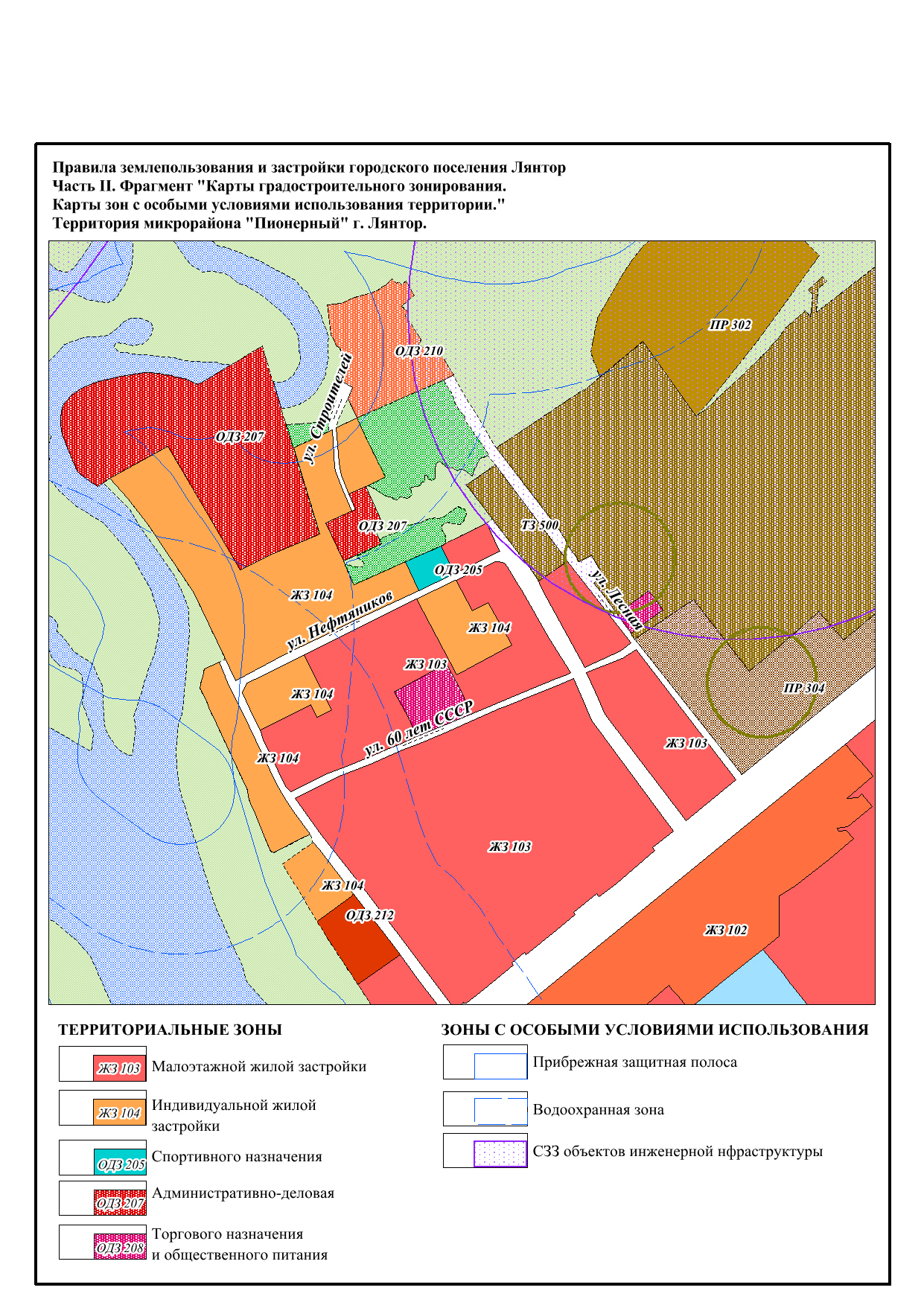 городского поселения Лянтор
от «_____» _______ 2016 года № ____Приложение 2
к решению Совета депутатов 
городского поселения Лянтор
от «_____» ________ 2016 года № ____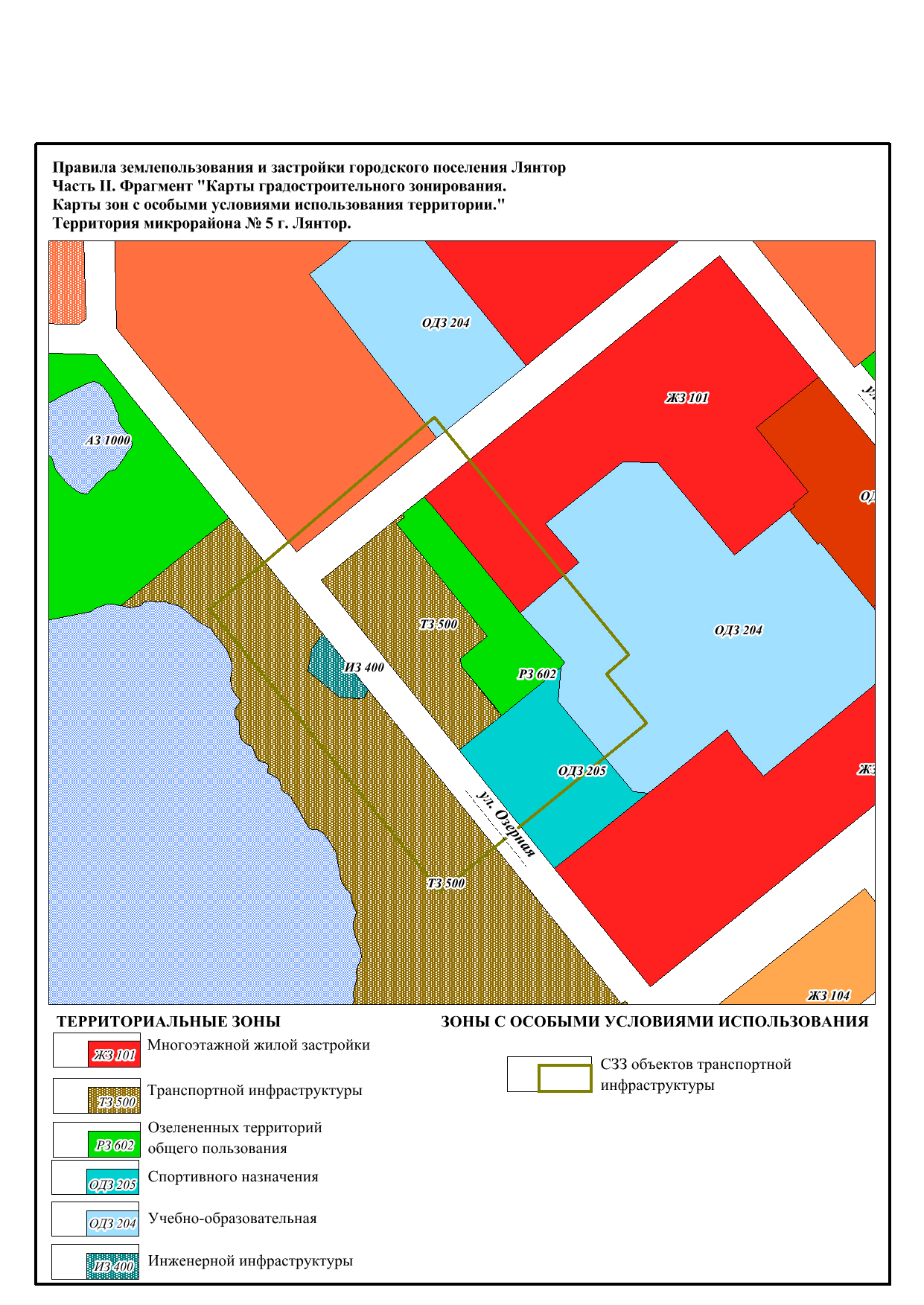 №п/п.Наименование службыДолжностьФ.И.О.подписьДата визированияДата визирования№п/п.Наименование службыДолжностьФ.И.О.подписьдата вх.дата исх.1234561.Управление по организации деятельности Администрацииначальник управленияН. Н. Бахарева2.Управление градостроительства, имущественных и земельных отношенийначальник управленияС. Г. Абдурагимов3.Юридический отделначальник отделаВ. А. Мунтян4.Антикоррупционная экспертизаначальник отделаВ. А. Мунтян